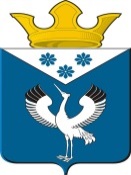 Российская ФедерацияСвердловская областьГлава муниципального образованияБаженовское сельское поселениеБайкаловского муниципального районаСвердловской области ПОСТАНОВЛЕНИЕот 05.08.2021г. с. Баженовское                                        № 115О признании  утратившими силу Постановлений Главы муниципального образования В соответствии с Федеральным законом от 6 октября 2003 года № 131 – ФЗ «Об общих принципах организации местного самоуправления в Российской Федерации», Федеральным законом от 31 июля 2020 года № 248 – ФЗ «О государственном контроле (надзоре) и муниципальном контроле в Российской Федерации», на основании Устава Баженовского сельского поселения ПОСТАНОВЛЯЮ:1.Признать утратившими силу с 01.07.2021 года следующие Постановления Главы муниципального образования Баженовское сельское поселение:1.1. от 31.03.2016 № 72 (с изм. от 15.03.2017 № 44) «Об утверждении Административного регламента по исполнению муниципальной функции по осуществлению контроля за организацией и осуществлением деятельности по продаже товаров (выполнением работ, оказанием услуг) на розничных рынках на территории Баженовского  сельского поселения», 1.2. от  № 73 (с изм. от  № 45, от 19.03.2021 № 42)  «Об утверждении Административного регламента по исполнению муниципальной функции «Осуществление контроля на территории муниципального образования Баженовское сельское поселение за соблюдением законодательства в области розничной продажи алкогольной продукции», 1.3. от  № 74 (с изм. от  № 46, от 19.03.2021 № 43) «Об утверждении Административного регламента по исполнению муниципальной функции «Осуществление муниципального контроля в области торговой деятельности на территории муниципального образования Баженовское сельское поселение» признать утратившими силу с  года.2.Настоящее Постановление разместить на официальном сайте муниципального образования Баженовское сельское поселение в сети «Интернет» www.bajenovskoe.ru и опубликовать в газете «Вести Баженовского сельского поселения».3.Контроль за исполнением настоящего постановления оставляю за собой. Глава муниципального образования  Баженовское сельское поселение                                                  С.М.Спирин